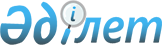 "2019-2021 жылдарға арналған аудандық бюджет туралы" Т.Рысқұлов аудандық мәслихатының 2018 жылдың 21 желтоқсандағы № 34-5 шешіміне өзгерістер енгізу туралыЖамбыл облысы Т.Рысқұлов аудандық мәслихатының 2019 жылғы 24 қазандағы № 46-4 шешімі. Жамбыл облысының Әділет департаментінде 2019 жылғы 28 қазанда № 4374 болып тіркелді
      Қазақстан Республикасының 2008 жылғы 4 желтоқсандағы Бюджет кодексінің 109 бабына, "Қазақстан Республикасындағы жергілікті мемлекеттік басқару және өзін - өзі басқару туралы" Қазақстан Республикасының 2001 жылғы 23 қаңтардағы Заңының 6 бабына сәйкес, Т.Рысқұлов аудандық мәслихаты ШЕШІМ ҚАБЫЛДАДЫ:
      1. "2019-2021 жылдарға арналған аудандық бюджет туралы" Т.Рысқұлов аудандық мәслихатының 2018 жылдың 21 желтоқсандағы №34-5 шешіміне (нормативтік құқықтық актілерді мемлекеттік тіркеу тізілімінде №4054 болып тіркелген, 2019 жылдың 9 қаңтарында Қазақстан Республикасы электрондық түрдегі нормативтік құқықтық актілерінің эталондық бақылау банкінде жарияланған) келесі өзгерістер енгізілсін:
      1 тармақта
      1) тармақшада:
      "14251515" сандары "14211171" сандарымен ауыстырылсын;
      "3323403" сандары "3236760" сандарымен ауыстырылсын;
      "13614" сандары "15544" сандарымен ауыстырылсын;
      "19063" сандары "19535" сандарымен ауыстырылсын;
      "10895435" сандары "10939332" сандарымен ауыстырылсын;
      2) тармақшада:
      "14390922" сандары "14350578" сандарымен ауыстырылсын;
      3) тармақшада:
      "129629" сандары "129630" сандарымен ауыстырылсын;
      "162862" сандары "162863" сандарымен ауыстырылсын;
      5) тармақшада:
      "-269036" сандары "-269037" сандарымен ауыстырылсын;
      6) тармақшада:
      "269036" сандары "269037" сандарымен ауыстырылсын;
      "162862" сандары "162863" сандарымен ауыстырылсын.
      Аталған шешімнің 1, 6 қосымшалары осы шешімнің 1, 2 қосымшаларына сәйкес жаңа редакцияда мазмұндалсын.
      2. Осы шешімнің орындалуына бақылау және интернет ресурстарында жариялауды аудандық мәслихаттың экономика, қаржы, бюджет және жергілікті өзін-өзі басқаруды дамыту жөніндегі тұрақты комиссиясына жүктелсін.
      3. Осы шешім әділет органдарында мемлекеттік тіркеуге алынған күннен бастап күшіне енеді және 2019 жылдың 1 қаңтарынан бастап қолданысқа енгізіледі. 2019 жылға арналған аудан бюджетінен қарастырылған ауылдық округтерінің бюджеттік бағдарламалары
					© 2012. Қазақстан Республикасы Әділет министрлігінің «Қазақстан Республикасының Заңнама және құқықтық ақпарат институты» ШЖҚ РМК
				
      Аудандық мәслихат сессиясының төрайымы 

Э.Закимбаева

      Аудандық мәслихат хатшысы 

Т.Джаманбаев
Т.Рысқұлов аудандық мәслихаттың 
2019 жылғы 24 қазандағы 
№46-4 шешіміне 1 қосымшаТ.Рысқұлов аудандық мәслихаттың
2018 жылғы 21 желтоқсандағы№34-5 шешіміне 1 қосымша
Санаты
Санаты
Кірістер атауы 
сомасы, мың теңге
Сыныбы
Сыныбы
Сыныбы
сомасы, мың теңге
Ішкі сыныбы
Ішкі сыныбы
сомасы, мың теңге
1
2
3
4
I. КІРІСТЕР
14211171
1
Салықтық түсімдер
3236760
01
Табыс салығы
304005
2
Жеке табыс салығы
304005
03
Әлеуметтік салық
263246
1
Әлеуметтік салық
263246
04
Меншікке салынатын салықтар
2613128
1
Мүлікке салынатын салықтар
2584209
3
Жер салығы
2605
4
Көлік құралдарына салынатын салық
22069
5
Бірыңғай жер салығы
4245
05
Тауарларға, жұмыстарға және қызметтерге салынатын ішкі салықтар
15436
2
Акциздер
3529
3
Табиғи және басқа да ресурстарды пайдаланғаны үшiн түсетiн түсiмдер
5339
4
Кәсіпкерлік және кәсіби қызметті жүргізгені үшін алынатын алымдар
6329
5
Ойын бизнесіне салық
239
07
Басқа да салықтар
0
1
Басқа да салықтар
0
08
Заңдық мәнді іс-әрекеттерді жасағаны және (немесе) оған уәкілеттігі бар мемлекеттік органдар немесе лауазымды адамдар құжаттар бергені үшін алынатын міндетті төлемдер
40945
1
Мемлекеттік баж
40945
2
Салықтық емес түсімдер
15544
01
Мемлекеттік меншіктен түсетін кірістер
2936
1
Мемлекеттік кәсіпорындардың таза кірісі бөлігінің түсімдері
78
4
Мемлекет меншігінде тұрған, заңды тұлғалардағы қатысу үлесіне кірістер
16
5
Мемлекет меншігіндегі мүлікті жалға беруден түсетін кірістер
1277
7
Мемлекеттік бюджеттен берілген кредиттер бойынша сыйақылар
53
9
Мемлекет меншігінен түсетін басқа да кірістер
1512
04
Мемлекеттік бюджеттен қаржыландырылатын, сондай-ақ Қазақстан Республикасы Ұлттық Банкінің бюджетінен (шығыстар сметасынан) ұсталатын және қаржыландырылатын мемлекеттік мекемелер салатын айыппұлдар, өсімпұлдар, санкциялар, өндіріп алулар
2910
1
Мұнай секторы ұйымдарынан түсетін түсімдерді қоспағанда, мемлекеттік бюджеттен қаржыландырылатын, сондай-ақ Қазақстан Республикасы Ұлттық Банкінің бюджетінен (шығыстар сметасынан) ұсталатын және қаржыландырылатын мемлекеттік мекемелер салатын айыппұлдар, өсімпұлдар, санкциялар, өндіріп алулар
2910
06
Өзге де салықтық емес түсімдер
9698
1
Өзге де салықтық емес түсімдер
9698
3
Негізгі капиталды сатудан түсетін түсімдер
19535
01
Мемлекеттік мекемелерге бекітілген мемлекеттік мүлікті сату
132
1
Мемлекеттік мекемелерге бекітілген мемлекеттік мүлікті сату
132
03
Жерді және материалдық емес активтерді сату
19403
1
Жерді сату
19403
4
Трансферттердің түсімдері
10939332
01
Төмен тұрған мемлекеттік басқару органдарынан алынатын трансферттер
21922
3
Аудандық маңызы бар қалалардың, ауылдардың, кенттердің, аулдық округтардың бюджеттерінен трансферттер
21922
02
Мемлекеттік басқарудың жоғары тұрған органдарынан түсетін трансферттер
10917410
2
Облыстық бюджеттен түсетін трансферттер
10917410
Шығыстар атауы
Функционалдық топ
Бюджеттік бағдарламалардың әкімшісі 
Бағдарлама
Функционалдық топ
Бюджеттік бағдарламалардың әкімшісі 
Бағдарлама
Функционалдық топ
Бюджеттік бағдарламалардың әкімшісі 
Бағдарлама
Функционалдық топ
Бюджеттік бағдарламалардың әкімшісі 
Бағдарлама
сомасы, мың теңге
1
2
3
4
II.ШЫҒЫНДАР
14350578
01
Жалпы сипаттағы мемлекеттік қызметтер 
1108522
112
Аудан (облыстық маңызы бар қала) мәслихатының аппараты
25140
001
Аудан (облыстық маңызы бар қала) мәслихатының қызметін қамтамасыз ету жөніндегі қызметтер
23436
003
Мемлекеттік органның күрделі шығыстары
1704
122
Аудан (облыстық маңызы бар қала) әкімінің аппараты
105568
001
Аудан (облыстық маңызы бар қала) әкімінің қызметін қамтамасыз ету жөніндегі қызметтер
101509
003
Мемлекеттік органның күрделі шығыстары
4059
123
Қаладағы аудан, аудандық маңызы бар қала, кент, ауыл, ауылдық округ әкімінің аппараты
57698
001
Қаладағы аудан, аудандық маңызы бар қаланың, кент, ауыл, ауылдық округ әкімінің қызметін қамтамасыз ету жөніндегі қызметтер
57313
022
Мемлекеттік органның күрделі шығыстары 
385
452
Ауданның (облыстық маңызы бар қаланың) қаржы бөлімі
869753
001
Ауданның (облыстық маңызы бар қаланың) бюджетін орындау және коммуналдық меншігін басқару
27171
003
Салық салу мақсатында мүлікті бағалауды жүргізу
1454
010
Жекешелендіру, коммуналдық меншікті басқару, жекешелендіруден кейінгі қызмет және осыған байланысты дауларды реттеу
1127
018
Мемлекеттік органның күрделі шығыстары
137
028
Коммуналдық меншікке мүлікті сатып алу
25000
113
Жергілікті бюджеттерден берілетін ағымдағы нысалы трансферттер
814864
453
Ауданның (облыстық маңызы бар қаланың) экономика және бюджеттік жоспарлау бөлімі
19057
001
Экономикалық саясатты, мемлекеттік жоспарлау жүйесін қалыптастыру және дамыту саласындағы мемлекеттік саясатты іске асыру жөніндегі қызметтер
18517
004
Мемлекеттік органның күрделі шығыстары
540
458
Ауданның (облыстық маңызы бар қаланың) тұрғын үй-коммуналдық шаруашылығы, жолаушылар көлігі және автомобиль жолдары бөлімі
20368
001
Жергілікті деңгейде тұрғын үй-коммуналдық шаруашылығы, жолаушылар көлігі және автомобиль жолдары саласындағы мемлекеттік саясатты іске асыру жөніндегі қызметтер
20368
494
Ауданның (облыстық маңызы бар қаланың) кәсіпкерлік және өнеркәсіп бөлімі
10938
001
Жергілікті деңгейде кәсіпкерлікті және өнеркәсіпті дамыту саласындағы мемлекеттік саясатты іске асыру жөніндегі қызметтер
10858
003
Мемлекеттік органның күрделі шығыстары
80
02
Қорғаныс
17185
122
Аудан (облыстық маңызы бар қала) әкімінің аппараты
5491
005
Жалпыға бірдей әскери міндетті атқару шеңберіндегі іс-шаралар
5491
122
Аудан (облыстық маңызы бар қала) әкімінің аппараты
11694
006
Аудан (облыстық маңызы бар қала) ауқымындағы төтенше жағдайлардың алдын алу және оларды жою
6336
007
Аудандық (қалалық) ауқымдағы дала өрттерінің, сондай-ақ мемлекеттік өртке қарсы қызмет органдары құрылмаған елді мекендерде өрттердің алдын алу және оларды сөндіру жөніндегі іс-шаралар 
5358
03
Қоғамдық тәртіп, қауіпсіздік, құқықтық, сот, қылмыстық-атқару қызметі
3424
458
Ауданның (облыстық маңызы бар қаланың) тұрғын үй-коммуналдық шаруашылығы, жолаушылар көлігі және автомобиль жолдары бөлімі
3424
021
Елді мекендерде жол қозғалысы қауіпсіздігін қамтамасыз ету
3424
04
Білім беру
7592531
464
Ауданның (облыстық маңызы бар қаланың) білім бөлімі
92573
040
Мектепке дейінгі білім беру ұйымдарында мемлекеттік білім беру тапсырысын іске асыруға 
92573
466
Ауданның (облыстық маңызы бар қаланың) сәулет, қала құрылысы және құрылыс бөлімі
6288
037
Мектепке дейінгі тәрбие және оқыту объектілерін салу және реконструкциялау
6288
123
Қаладағы аудан, аудандық маңызы бар қала, кент, ауыл, ауылдық округ әкімінің аппараты
4381
005
Ауылдық жерлерде балаларды мектепке дейін тегін алып баруды және кері алып келуді ұйымдастыру
4381
464
Ауданның (облыстық маңызы бар қаланың) білім бөлімі
6522888
003
Жалпы білім беру
6183892
006
Балаларға қосымша білім беру
338996
465
Ауданның (облыстық маңызы бар қаланың) дене шынықтыру және спорт бөлімі
155875
017
Балалар мен жасөспірімдерге спорт бойынша қосымша білім беру
155875
466
Ауданның (облыстық маңызы бар қаланың) сәулет, қала құрылысы және құрылыс бөлімі
265917
021
Бастауыш, негізгі орта және жалпы орта білім беру объектілерін салу және реконструкциялау
265917
464
Ауданның (облыстық маңызы бар қаланың) білім бөлімі
544609
001
Жергілікті деңгейде білім беру саласындағы мемлекеттік саясатты іске асыру жөніндегі қызметтер
60382
004
Ауданның (облыстық маңызы бар қаланың) мемлекеттік білім беру мекемелерінде білім беру жүйесін ақпараттандыру
126500
005
Ауданның (облыстық маңызы бар қаланың) мемлекеттік білім беру мекемелер үшін оқулықтар мен оқу-әдiстемелiк кешендерді сатып алу және жеткізу
152137
012
Мемлекеттік органның күрделі шығыстары
72
015
Жетім баланы (жетім балаларды) және ата-аналарының қамқорынсыз қалған баланы (балаларды) күтіп-ұстауға қамқоршыларға (қорғаншыларға) ай сайынға ақшалай қаражат төлемі
20301
022
Жетім баланы (жетім балаларды) және ата-аналарының қамқорынсыз қалған баланы (балаларды) асырап алғаны үшін
947
029
Балалар мен жасөспірімдердің психикалық денсаулығын зерттеу және халыққа психологиялық-медициналық-педагогикалық консультациялық көмек көрсету
34112
067
Ведомстволық бағыныстағы мемлекеттік мекемелер мен ұйымдардың күрделі шығыстары
150158
06
Әлеуметтік көмек және әлеуметтік қамсыздандыру
2524079
451
Ауданның (облыстық маңызы бар қаланың) жұмыспен қамту және әлеуметтік бағдарламалар бөлімі
1980411
005
Мемлекеттік атаулы әлеуметтік көмек
1980411
464
Ауданның (облыстық маңызы бар қаланың) білім бөлімі
6606
030
Патронат тәрбиешілерге берілген баланы (балаларды) асырап бағу 
6606
451
Ауданның (облыстық маңызы бар қаланың) жұмыспен қамту және әлеуметтік бағдарламалар бөлімі
443087
002
Жұмыспен қамту бағдарламасы
245243
004
Ауылдық жерлерде тұратын денсаулық сақтау, білім беру, әлеуметтік қамтамасыз ету, мәдениет, спорт және ветеринар мамандарына отын сатып алуға Қазақстан Республикасының заңнамасына сәйкес әлеуметтік көмек көрсету
32830
006
Тұрғын үйге көмек көрсету
1650
007
Жергілікті өкілетті органдардың шешімі бойынша мұқтаж азаматтардың жекелеген топтарына әлеуметтік көмек 
25869
010
Үйден тәрбиеленіп оқытылатын мүгедек балаларды материалдық қамтамасыз ету
4417
014
Мұқтаж азаматтарға үйде әлеуметтiк көмек көрсету
41592
017
Оңалтудың жеке бағдарламасына сәйкес мұқтаж мүгедектерді міндетті гигиеналық құралдармен қамтамасыз ету, қозғалуға киындығы бар бірінші топтағы мүгедектерге жеке көмекшінің және есту бойынша мүгедектерге қолмен көрсететін тіл маманының қызметтерін ұсыну
39369
023
Жұмыспен қамту орталықтарының қызметін қамтамасыз ету
52117
451
Ауданның (облыстық маңызы бар қаланың) жұмыспен қамту және әлеуметтік бағдарламалар бөлімі
93975
001
Жергілікті деңгейде халық үшін әлеуметтік бағдарламаларды жұмыспен қамтуды қамтамасыз етуді іске асыру саласындағы мемлекеттік саясатты іске асыру жөніндегі қызметтер
41051
011
Жәрдемақыларды және басқа да әлеуметтік төлемдерді есептеу, төлеу мен жеткізу бойынша қызметтерге ақы төлеу
11965
021
Мемлекеттік органның күрделі шығыстары
830
050
Қазақстан Республикасында мүгедектердің құқықтарын қамтамасыз ету және өмір сүру сапасын жақсарту жөніндегі 2012-2018 жылдарға арналған іс-шаралар жоспарын іске асыру
7061
054
Үкіметтік емес ұйымдарда мемлекеттік әлеуметтік тапсырысты орналастыру
28600
067
Ведомстволық бағыныстағы мемлекеттік мекемелер мен ұйымдардың күрделі шығыстары
251
113
Жергілікті бюджеттерден берілетін ағымдағы нысаналы трансферттер
7217
07
Тұрғын үй-коммуналдық шаруашылық
627013
466
Ауданның (облыстық маңызы бар қаланың) сәулет, қала құрылысы және құрылыс бөлімі
545602
003
Коммуналдық тұрғын үй қорының тұрғын үйін жобалау және (немесе) салу, реконструкциялау
3217
004
Инженерлік-коммуникациялық инфрақұрылымды жобалау, дамыту және (немесе) жайластыру
517725
098
Коммуналдық тұрғын үй қорының тұрғын үйлерін сатып алу
24660
123
Қаладағы аудан, аудандық маңызы бар қала, кент, ауыл, ауылдық округ әкімінің аппараты
5925
014
Елді мекендерді сумен жабдықтауды ұйымдастыру
5925
466
Ауданның (облыстық маңызы бар қаланың) сәулет, қала құрылысы және құрылыс бөлімі
6247
005
Коммуналдық шаруашылығын дамыту
2415
007
Қаланы және елді мекендерді абаттандыруды дамыту
0
058
Елді мекендердегі сумен жабдықтау және су бұру жүйелерін дамыту
3832
123
Қаладағы аудан, аудандық маңызы бар қала, кент, ауыл, ауылдық округ әкімінің аппараты
10216
008
Елді мекендердегі көшелерді жарықтандыру
2630
009
Елді мекендердің санитариясын қамтамасыз ету
985
011
Елді мекендерді абаттандыру мен көгалдандыру
6601
458
Ауданның (облыстық маңызы бар қаланың) тұрғын үй-коммуналдық шаруашылығы, жолаушылар көлігі және автомобиль жолдары бөлімі
59023
015
Елді мекендердегі көшелерді жарықтандыру
8521
016
Елдi мекендердiң санитариясын қамтамасыз ету
502
018
Елді мекендерді абаттандыру және көгалдандыру
50000
08
Мәдениет, спорт, туризм және ақпараттық кеңістік
381610
455
Ауданның (облыстық маңызы бар қаланың) мәдениет және тілдерді дамыту бөлімі
148549
003
Мәдени-демалыс жұмысын қолдау
148549
466
Ауданның (облыстық маңызы бар қаланың) сәулет, қала құрылысы және құрылыс бөлімі
8000
011
Мәдениет объектілерін дамыту
8000
465
Ауданның (облыстық маңызы бар қаланың) дене шынықтыру және спорт бөлімі 
21475
001
Жергілікті деңгейде дене шынықтыру және спорт саласындағы мемлекеттік саясатты іске асыру жөніндегі қызметтер
9809
004
Мемлекеттік органның күрделі шығыстары
80
006
Аудандық (облыстық маңызы бар қалалық) деңгейде спорттық жарыстар өткiзу
3794
007
Әртүрлi спорт түрлерi бойынша аудан (облыстық маңызы бар қала) құрама командаларының мүшелерiн дайындау және олардың облыстық спорт жарыстарына қатысуы
7792
466
Ауданның (облыстық маңызы бар қаланың) сәулет, қала құрылысы және құрылыс бөлімі
3400
008
Спорт объектілерін дамыту
3400
455
Ауданның (облыстық маңызы бар қаланың) мәдениет және тілдерді дамыту бөлімі
93455
006
Аудандық (қалалық) кітапханалардың жұмыс істеуі
92455
007
Мемлекеттік тілді және Қазақстан халықтарының басқа да тілдерін дамыту
1000
456
Ауданның (облыстық маңызы бар қаланың) ішкі саясат бөлімі
37104
002
Мемлекеттік ақпараттық саясат жүргізу жөніндегі қызметтер
37104
455
Ауданның (облыстық маңызы бар қаланың) мәдениет және тілдерді дамыту бөлімі
18404
001
Жергілікті деңгейде тілдерді және мәдениетті дамыту саласындағы мемлекеттік саясатты іске асыру жөніндегі қызметтер
11343
010
Мемлекеттік органның күрделі шығыстары
80
032
Ведомстволық бағыныстағы мемлекеттік мекемелер мен ұйымдардың күрделі шығыстары
6981
456
Ауданның (облыстық маңызы бар қаланың) ішкі саясат бөлімі
51223
001
Жергілікті деңгейде ақпарат, мемлекеттілікті нығайту және азаматтардың әлеуметтік сенімділігін қалыптастыру саласында мемлекеттік саясатты іске асыру жөніндегі қызметтер
20342
003
Жастар саясаты саласында іс-шараларды іске асыру
30721
006
Мемлекеттік органның күрделі шығыстары
80
032
Ведомстволық бағыныстағы мемлекеттік мекемелер мен ұйымдардың күрделі шығыстары
80
09
Отын-энергетика кешені және жер қойнауын пайдалану
12821
458
Ауданның (облыстық маңызы бар қаланың) тұрғын үй-коммуналдық шаруашылығы, жолаушылар көлігі және автомобиль жолдары бөлімі
12821
036
Газ тасымалдау жүйесін дамыту
12821
10
Ауыл, су, орман, балық шаруашылығы, ерекше қорғалатын табиғи аумақтар, қоршаған ортаны және жануарлар дүниесін қорғау, жер қатынастары
289697
462
Ауданның (облыстық маңызы бар қаланың) ауыл шаруашылығы бөлімі
21112
001
Жергілікте деңгейде ауыл шаруашылығы саласындағы мемлекеттік саясатты іске асыру жөніндегі қызметтер
20342
006
Мемлекеттік органның күрделі шығыстары
770
473
Ауданның (облыстық маңызы бар қаланың) ветеринария бөлімі
213389
001
Жергілікте деңгейде ветеринария саласындағы мемлекеттік саясатты іске асыру жөніндегі қызметтер
19175
003
Мемлекеттік органның күрделі шығыстары
80
005
Мал көмінділерінің (биотермиялық шұңқырлардың) жұмыс істеуін қамтамасыз ету
4000
006
Ауру жануарларды санитарлық союды ұйымдастыру
1422
007
Қаңғыбас иттер мен мысықтарды аулауды және жоюды ұйымдастыру
3760
008
Алып қойылатын және жойылатын ауру жануарлардың, жануарлардан алынатын өнімдер мен шикізаттың құнын иелеріне өтеу
3000
009
Жануарлардың энзоотиялық аурулары бойынша ветеринариялық іс-шараларды жүргізу
6371
010
Ауыл шаруашылығы жануарларын сәйкестендіру жөніндегі іс-шараларды өткізу
1581
011
Эпизоотияға қарсы іс шаралар
174000
463
Ауданның (облыстық маңызы бар қаланың) жер қатынастары бөлімі
27933
001
Аудан (облыстық манызы бар қала) аумағында жер қатынастарын реттеу саласындағы мемлекеттік саясатты іске асыру жөніндегі қызметтер
13355
006
Аудандардың, облыстық маңызы бар, аудандық маңызы бар қалалардың, кенттердiң, ауылдардың, ауылдық округтердiң шекарасын белгiлеу кезiнде жүргiзiлетiн жерге орналастыру
14098
007
Мемлекеттік органның күрделі шығыстары
480
453
Экономика және бюджеттік жоспарлау бөлімі
27263
099
Мамандардың әлеуметтік көмек көрсетуі жөніндегі шараларды іске асыру
27263
11
Өнеркәсіп, сәулет, қала құрылысы және құрылыс қызметі
44443
466
Ауданның (облыстық маңызы бар қаланың) сәулет, қала құрылысы және құрылыс бөлімі
44443
001
Құрылыс, облыс қалаларының, аудандарының және елді мекендерінің сәулеттік бейнесін жақсарту саласындағы мемлекеттік саясатты іске асыру және ауданның (облыстық маңызы бар қаланың) аумағын оңтайлы және тиімді қала құрылыстық игеруді қамтамасыз ету жөніндегі қызметтер
28405
013
Аудан аумағында қала құрылысын дамытудың кешенді схемаларын, аудандық (облыстық) маңызы бар қалалардың, кенттердің және өзге де ауылдық елді мекендердің бас жоспарларын әзірлеу
15958
015
Мемлекеттік органның күрделі шығыстары
80
12
Көлік және коммуникация
612787
458
Ауданның (облыстық маңызы бар қаланың) тұрғын үй-коммуналдық шаруашылығы, жолаушылар көлігі және автомобиль жолдары бөлімі
612787
023
Автомобиль жолдарының жұмыс істеуін қамтамасыз ету
50396
045
Аудандық маңызы бар автомобиль жолдарын және елді-мекендердің көшелерін күрделі және орташа жөндеу
562391
13
 Басқалар 
223876
458
Ауданның (облыстық маңызы бар қаланың) тұрғын үй-коммуналдық шаруашылығы, жолаушылар көлігі және автомобиль жолдары бөлімі
10651
055
"Бизнестің жол картасы 2020" бизнесті қолдау мен дамытудың бірыңғай бағдарламасы шеңберінде индустриялық инфрақұрылымды дамыту
10651
123
Қаладағы аудан, аудандық маңызы бар қала, кент, ауыл, ауылдық округ әкімінің аппараты
3958
040
Өңірлерді дамытудың 2020 жылға дейінгібағдарламасы шеңберінде өңірлерді экономикалық дамытуға жәрдемдесу бойынша шараларды іске асыру
3958
452
Ауданның (облыстық маңызы бар қаланың) қаржы бөлімі
209267
012
Ауданның (облыстық маңызы бар қаланың) жергілікті атқарушы органының резерві
10000
026
Аудандық маңызы бар қала, ауыл, кент, ауылдық округ бюджеттеріне азаматтық қызметшілердің жекелеген санаттарының, мемлекеттік бюджет қаражаты есебінен ұсталатын ұйымдар қызметкерлерінің, қазыналық кәсіпорындар қызметкерлерінің жалақысын көтеруге берілетін ағымдағы нысаналы трансферттер
181489
066
Аудандық маңызы бар қала, ауыл, кент, ауылдық округ бюджеттеріне мемлекеттік әкімшілік қызметшілердің жекелеген санаттарының жалақысын көтеруге берілетін ағымдағы нысаналы трансферттер
17778
14
Борышқа қызмет көрсету
53
452
Ауданның (облыстық маңызы бар қаланың) қаржы бөлімі
53
013
Жергілікті атқарушы органдардың облыстық бюджеттен қарыздар бойынша сыйақылар мен өзге де төлемдерді төлеу бойынша борышына қызмет көрсету
53
15
Трансферттер
912537
452
Ауданның (облыстық маңызы бар қаланың) қаржы бөлімі
912537
006
Нысаналы пайдаланылмаған (толық пайдаланылмаған) трансферттерді қайтару
3517
024
Заңнаманы өзгертуге байланысты жоғары тұрған бюджеттің шығындарын өтеуге төменгі турған бюджеттен ағымдағы нысаналы трансферттер
316387
038
Субвенциялар
588756
051
Жергілікті өзін-өзі басқару органдарына берілетін трансферттер
3877
IІІ.Таза бюджетті кредиттеу
129630
5
Бюджеттік кредиттер
162863
10
Ауыл, су, орман, балық шаруашылығы, ерекше қорғалатын табиғи аумақтар, қоршаған ортаны және жануарлар дүниесін қорғау, жер қатынастары
162863
453
Ауданның (облыстық маңызы бар қаланың) экономика және бюджеттік жоспарлау бөлімі
162863
006
Мамандарды әлеуметтік қолдау шараларын іске асыруға берілетін бюджеттік кредиттер
162863
Санаты
Санаты
Атауы
сомасы, мың теңге
Сыныбы 
Сыныбы 
сомасы, мың теңге
Ішкі сыныбы
Ішкі сыныбы
сомасы, мың теңге
1
2
3
4
5
5
Бюджеттік кредиттерді өтеу
33233
01
Бюджеттік кредиттерді өтеу
33233
1
Мемлекеттік бюджеттен берілген бюджеттік кредиттерді өтеу
33233
Фукционалдық топ Атауы
Фукционалдық топ Атауы
Фукционалдық топ Атауы
Фукционалдық топ Атауы
сомасы, мың теңге
Бюджеттік бағдарламалардың әкімшісі
Бюджеттік бағдарламалардың әкімшісі
Бюджеттік бағдарламалардың әкімшісі
сомасы, мың теңге
Бағдарлама
Бағдарлама
сомасы, мың теңге
1
2
3
4
5
ІV.Қаржы активтерімен операциялар бойынша сальдо
0
Қаржы активтерін сатып алу
0
Санаты
Санаты
Атауы
сомасы, мың теңге
Сыныбы 
Сыныбы 
сомасы, мың теңге
Ішкі сыныбы
Ішкі сыныбы
сомасы, мың теңге
1
2
3
4
5
6
Мемлекеттік қаржы активтерін сатудан түсетін түсімдер
0
01
Мемлекеттік қаржы активтерін сатудан түсетін түсімдер
0
1
Қаржы активтерін ел ішінде сатудан түсетін түсімдер
0
Фукционалдық топ Атауы
Фукционалдық топ Атауы
Фукционалдық топ Атауы
Фукционалдық топ Атауы
сомасы, мың теңге
Бюджеттік бағдарламалардың әкімшісі
Бюджеттік бағдарламалардың әкімшісі
Бюджеттік бағдарламалардың әкімшісі
сомасы, мың теңге
Бағдарлама
Бағдарлама
сомасы, мың теңге
1
2
3
4
5
V.Бюджет тапшылығы (профициті)
-269037
VI.Бюджет тапшылығын қаржыландыру (профицитін пайдалану)
269037
Санаты
Санаты
Атауы
сомасы, мың теңге
Сыныбы 
Сыныбы 
Ішкі сыныбы
Ішкі сыныбы
1
2
3
4
5
7
Қарыздар түсімі
162863
01
Мемлекеттік ішкі қарыздар
162863
2
Қарыз алу келісім-шарттары
162863
Фукционалдық топ Атауы
Фукционалдық топ Атауы
Фукционалдық топ Атауы
Фукционалдық топ Атауы
сомасы, мың теңге
Бюджеттік бағдарламалардың әкімшісі
Бюджеттік бағдарламалардың әкімшісі
Бюджеттік бағдарламалардың әкімшісі
сомасы, мың теңге
Бағдарлама
Бағдарлама
сомасы, мың теңге
1
2
3
4
5
Қарыздарды өтеу
33233
16
Қарыздарды өтеу
33233
452
Ауданның (облыстық маңызы бар қаланың) қаржы бөлімі
33233
008
Жергілікті атқарушы органның жоғары тұрған бюджет алдындағы борышын өтеу
33233
8
Бюджет қаражатының пайдаланылатын қалдықтары
139407
01
Бюджет қаражаты қалдықтары
139407
1
Бюджет қаражатының бос қалдықтары
139407
Бюджет қаражатының бос қалдықтары
139407Т.Рысқұлов аудандық мәслихаттың 2019 жылғы
24 қазандағы №46-4 шешіміне
2 қосымшаТ.Рысқұлов аудандық
мәслихаттың 2018 жылғы
21 желтоқсандағы №34-5
шешіміне 6 қосымша
Ауылдық округтер
Бюджеттік бағдарламалар
Бюджеттік бағдарламалар
Бюджеттік бағдарламалар
Бюджеттік бағдарламалар
Бюджеттік бағдарламалар
Бюджеттік бағдарламалар
Бюджеттік бағдарламалар
Бюджеттік бағдарламалар
Бюджеттік бағдарламалар
Барлығы
Ауылдық округтер
001 "Қаладағы аудан, аудандық маңызы бар қала, кент, ауыл, ауылдық округ әкімінің аппараты"
022 "Мемлекеттік органдардың күрделі шығыстары"
005 "Ауылдық жерлерде балаларды мектепке дейін тегін алып баруды және кері алып келуді ұйымдастыру"
014 "Елді мекендерді сумен жабдықтауды ұйымдастыру"
008 "Елді мекендерде көшелерді жарықтандыру"
009 "Елді мекендердің санитариясын қамтамасыз ету"
010 "жерлеу орындарын ұстау және туыстары жоқ адамдарды жерлеу"
011 "Елді мекендерді абаттандыру мен көгалдандыру"
040 ""Өңірлерді дамытудың 2020 жылға дейінгібағдарламасы шеңберінде өңірлерді экономикалық дамытуға жәрдемдесу бойынша шараларды іске асыру"
Барлығы
1
"Қорағаты ауылдық округі әкімінің аппараты" коммуналдық мемлекеттік мекемесі
17303
130
686
1670
417
200
0
6058
1343
27807
2
"Ақниет ауылдық округі әкімінің аппараты" коммуналдық мемлекеттік мекемесі
18004
118
799
1795
883
400
0
272
1044
23315
3
"Қайыңды ауылдық округі әкімінің аппараты" коммуналдық мемлекеттік мекемесі
22006
137
3272
2460
1330
385
0
271
1571
31432
Барлығы
57313
385
4757
5925
2630
985
0
6601
3958
82554